TÍTULO DEL ARTÍCULO (Mayúsculas – Garamond 14 – Negrita – Verde) Autor 1 (Garamond 14 - Verde)Autor 2 (Garamond 14 - Verde)Abstract(Garamond 12 – gris)Key words: (Garamond 12 – gris)Resumen(Garamond 12 – gris)Palabras clave: (Garamond 12 – gris)Fecha de recepción: dd de mes de aaaa.Fecha de aceptación: dd de mes de aaaa.Introducción (Garamond 12 – Versalles – Negrita – Verde)Cuerpo del texto (Garamond 12 – gris – justificado – sin sangría – interlineado sencillo – con espacio después del punto y aparte)1. Secciones (Dos espacios antes de la sección - Garamond 12 – Versalles – Negrita – Verde – Con órden 1,2,3)1.1 Subsecciones (Garamond 12 – Versalles – Negrita – Verde – Con órden .1,.2,.3)(Garamond 12 – gris)Tabla 1: Título de la tabla (Garamond 12 – gris - centrado)Figura 1: Título de la figura (Garamond 12 – gris - centrado)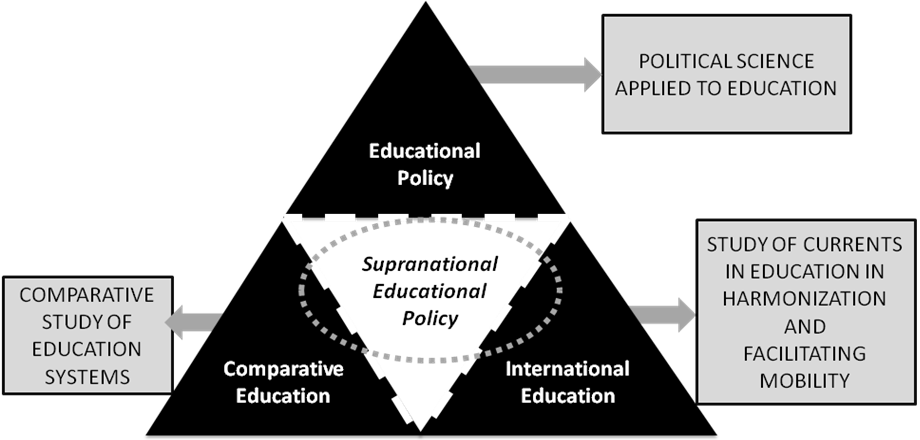 Source: Original materialNotas al pieBibliografía ( Salto de página antes de la bibliografía - Garamond 12 – Versalles – Negrita – Verde)(Garamond 12 – gris – justificado – sangría francesa – interlineado sencillo – con un espacio cada referencia – normas APA)La lista de referencias se hace con interlineado 1,5, cada una debe tener sangría francesa y el listado debe organizarse según el orden alfabético de los apellidos de los autores. En caso de autoría múltiple, irán separados por “comas” y el último por “y”. En caso de más de dos obras por autor y año, se establecerá que después del año se añade “a” y “b”. A continuación mostramos algunos ejemplos, para otro tipo de referencias, por favor consultar las normas APA completas.{Libros: Apellido, I. (Año). Título. Ciudad: Editorial. [(Coord.)(Ed.) antes del año.]Aron, R. (1968). Democracia y totalitarismo. Barcelona: Seix Barral.Capítulo de libro: Apellido, I. (Año). Título del capítulo o la entrada. En I. Apellido (Ed.), Título del libro (pp. xx-xx). Ciudad: Editorial.Luzón, A. y Torres, M. (2009). La Educación Internacional: Un nuevo escenario entre naciones desde una perspectiva global. En  Mª. J. Martínez Usarralde (Coord.), Educación internacional (pp. 15-55). Valencia: Tirant lo Blanch.Artículos:Apellido, A. A. (Año). Título del artículo. Nombre de la revista, volumen(número), pp-pp. [Si es en formato electrónico añadir Recuperado de dirección url]Valle, J.M. y Garrido, R. (2009a). La asimetría en los flujos de movilidad de estudiantes Erasmus. Revista Española de Educación Comparada, 15, 93-130. Recuperado de http://www.sc.ehu.es/sfwseec/reec/reec15/reec1505.pdfValle, J.M. y Garrido, R. (2009b). Movilidad de Estudiantes Universitarios: ¿Es España atractivo para los estudiantes Erasmus? Revista Fuentes, 9, 98-117.}En el cuerpo del artículo todo debe ir referenciado adecuadamente también en normas APA. Citas literales: (Apellido, año, p.xx) [Si el autor se ha explicitado anteriormente solo (año, p.xx)]Cuando la cita tiene menos de 40 palabras se escribe inmersa en el texto y entre comillas SIN cursiva. Se escribe punto después de finalizar la cita y todos los datos.Las citas que tienen más de 40 palabras se escriben aparte del texto, con sangría, un tamaño de letra un punto menor y sin comillas NI cursiva. Al final de la cita se coloca el punto antes de los datos.Citas no literales: (Apellido, año) [Si el autor se ha explicitado anteriormente solo (año, p.xx)]Sobre los autores / Sobre el autor (Garamond 12 – Versalles – Negrita – Verde)Autor 1 (Garamond 12 – Negrita – Cursiva – Gris)Cuerpo del texto (Garamond 12 – gris – justificado – sin sangría – interlineado sencillo)Un máximo de 200 palabras.Contact information: Universidad, dirección, teléfono y correo electrónico. Autor 2 (Garamond 12 – Negrita – Cursiva – Gris)Cuerpo del texto (Garamond 12 – gris – justificado – sin sangría – interlineado sencillo)Un máximo de 200 palabras.Contact information: Universidad, dirección, teléfono y correo electrónico. CRITERIA OF EVOLUTIONCOMPARATIVE EDUCATIONCOMPARATIVE EDUCATIONCOMPARATIVE EDUCATIONCOMPARATIVE EDUCATIONCRITERIA OF EVOLUTION“CLASSICAL” APPROACH“CLASSICAL” APPROACH“POSTMODERN” APPROACH“POSTMODERN” APPROACHFORMWhat happens?Descriptive studiesInterpretative studiesWhy it happens (search for explanatory factors)TIMEAt a particular point in timeStatic studiesDynamic studiesAt different times from a evolutionary perspective